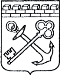 АДМИНИСТРАЦИЯ ЛЕНИНГРАДСКОЙ ОБЛАСТИКОМИТЕТ ПО СОХРАНЕНИЮ КУЛЬТУРНОГО НАСЛЕДИЯ ЛЕНИНГРАДСКОЙ ОБЛАСТИПРИКАЗ«___»____________2022 г.                                                         №___________________                                                                                                            Санкт-ПетербургОб установлении предмета охраны объекта культурного наследия регионального значения «Памятник-обелиск курсантам военных училищ Ленинграда, защищавшим здесь подступы к Ленинграду в 1941 г.», местонахождение: Ленинградская область, Волосовский район, деревня Большой Сабск, 103аВ соответствии со ст. 9.2, 20, 33 Федерального закона от 25 июня 2002 года                    № 73-ФЗ «Об объектах культурного наследия (памятниках истории и культуры) народов Российской Федерации», п. 2.1.1 Положения о комитете по сохранению культурного наследия Ленинградской области, утвержденного постановлением Правительства Ленинградской области от 24 декабря 2020 года № 850, Положением о едином государственном реестре объектов культурного наследия (памятников истории и культуры) народов Российской Федерации, утвержденным приказом Минкультуры России от 3 октября 2011 года № 954, приказываю:1. Установить предмет охраны объекта культурного наследия регионального значения «Памятник-обелиск курсантам военных училищ Ленинграда, защищавшим здесь подступы к Ленинграду в 1941 г.», местонахождение: Ленинградская область, Волосовский район, деревня Большой Сабск, 103а, принятого под государственную охрану решением Леноблисполкома от 16.05.1988 № 189 «Об утверждении списка военно-исторических памятников и памятных мест, подлежащих охране                           в Ленинградской области», согласно приложению к настоящему приказу.2. Комитету по сохранению культурного наследия Ленинградской области обеспечить:- внесение соответствующих сведений в Единый государственный реестр объектов культурного наследия (памятников истории и культуры) народов Российской Федерации;- размещение настоящего приказа на сайте комитета по сохранению культурного наследия Ленинградской области в информационно-телекоммуникационной сети «Интернет».3. Настоящий приказ вступает в силу со дня его официального опубликования.4. Контроль за исполнением настоящего приказа оставляю за собой. Заместитель ПредседателяПравительства Ленинградской области – председатель комитета по сохранениюкультурного наследия                                                                                            В.О. ЦойПриложениек приказу комитетапо сохранению культурного наследияЛенинградской областиот «___» _____________2022 г.№ _________________________Предмет охраныобъекта культурного наследия регионального значения«Памятник-обелиск курсантам военных училищ Ленинграда, защищавшим здесь подступы к Ленинграду в 1941 г.», местонахождение: Ленинградская область, Волосовский район, деревня Большой Сабск, 103аПредмет охраны может быть уточнен в процессе историко-культурных                                     исследований, реставрационных работ.№п/пВиды предмета охраны Предмет охраныФотофиксация12341.Объемно-пространственное решение территории:местоположение: на западной окраине деревни Большой Сабск, на северном берегу реки Луга, к юго-востоку от пересечения дороги Санкт-Петербург – Осьмино и дороги в Большой Сабск, к северо-востоку от Дома культуры (д. Большой Сабск, д. 103), в центре объекта культурного наследия регионального значения «Мемориальный комплекс, на рубеже обороны Ленинграда в 1941 г.», на холме;объемно-пространственное                    и композиционное решение территории, представляющее собой невысокий холм с обелиском на вершине и ступенчатым подъемом с восточной стороны холма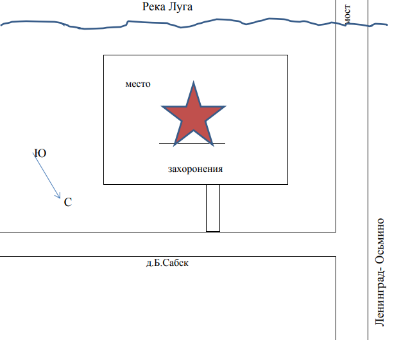 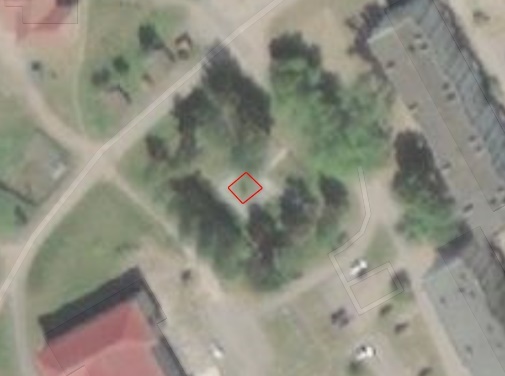 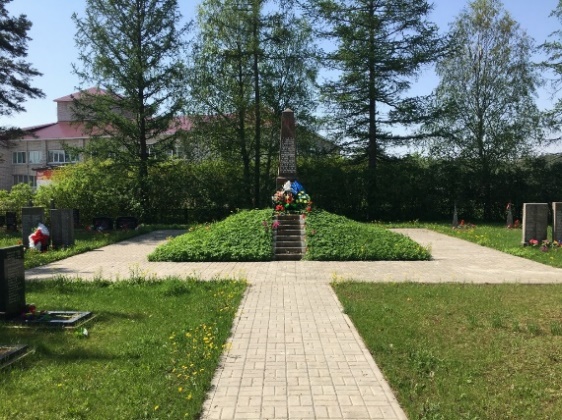 2.Объемно-пространственноерешение:местоположение, композиция, высотные отметки обелиска, состоящего из трех частей: цоколя, основного объема и верхней части;рельеф, высотные отметки холма, на котором установлен обелиск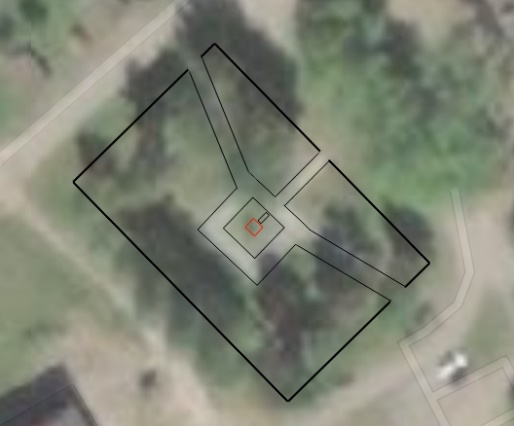 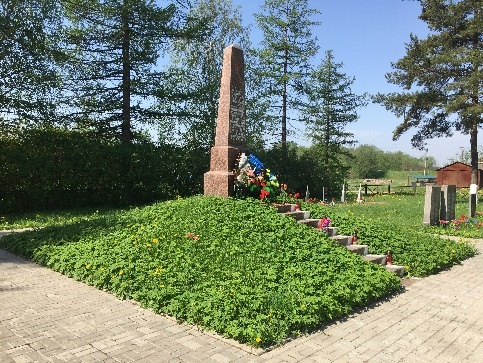 3.Архитектурно-художественное решение, материалы конструкций:габариты, конфигурация цоколя (прямоугольный с усеченным навершием), основного объема (прямоугольный с усеченным навершием), верхней части (в форме трапеции) обелиска, материал (розовый гранит);габариты, материал (бетон) ступенчатого подъема с восточной стороны холма;мемориальная надпись на восточной (лицевой) стороне обелиска, техника исполнения (гравировка, окраска в белый цвет): «ЗДЕСЬ / НА ПОДСТУПАХ / К ЛЕНИНГРАДУ / В ИЮЛЕ-АВГУСТЕ / 1941 ГОДА / ВЕЛИ ОЖЕСТОЧЕННЫЕ / БОИ С ВРАГОМ / КУРСАНТЫ И ОФИЦЕРЫ / ЛЕНИНГРАДСКИХ / КРАСНОЗНАМЕННЫХ / УЧИЛИЩ ИМЕНИ / С.М. КИРОВА И ИМЕНИ / КРАСНОГО ОКТЯБРЯ / И В ТЕЧЕНИЕ МЕСЯЦА / СДЕРЖИВАЛИ / РВАВШИХСЯ К ГОРОДУ / ЛЕНИНА / НЕМЕЦКО-ФАШИСТСКИХ / ЗАХВАТЧИКОВ»;звезда в верхней части обелиска: габариты, техника исполнения (гравировка), конфигурация (пятиконечная), цветовое решение (окраска в красный цвет)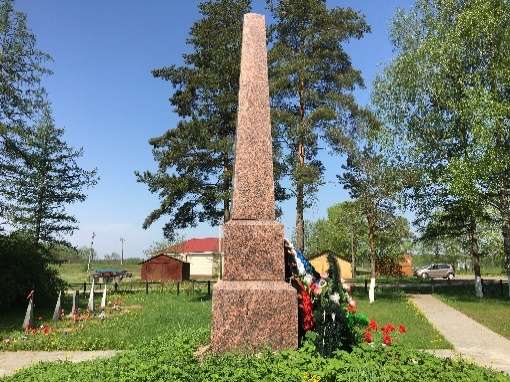 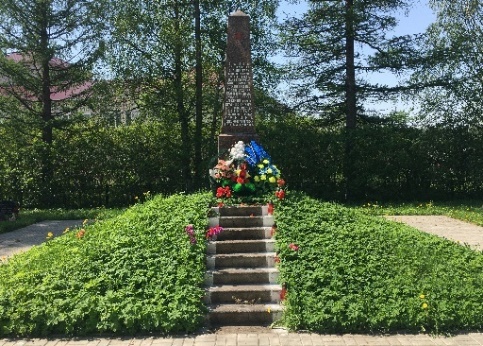 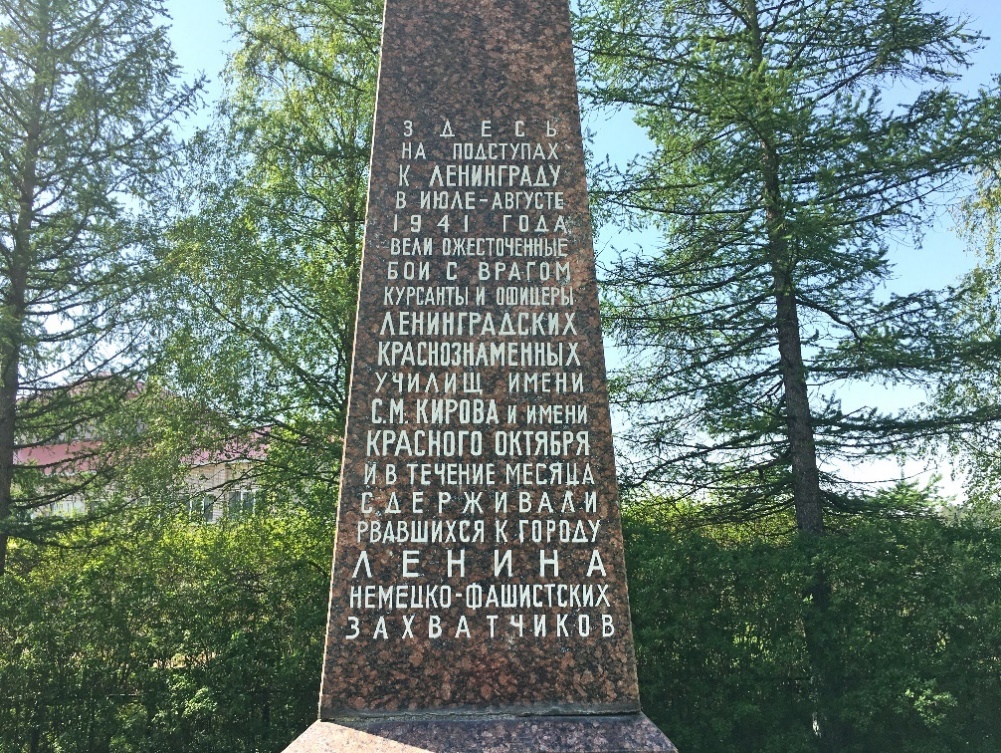 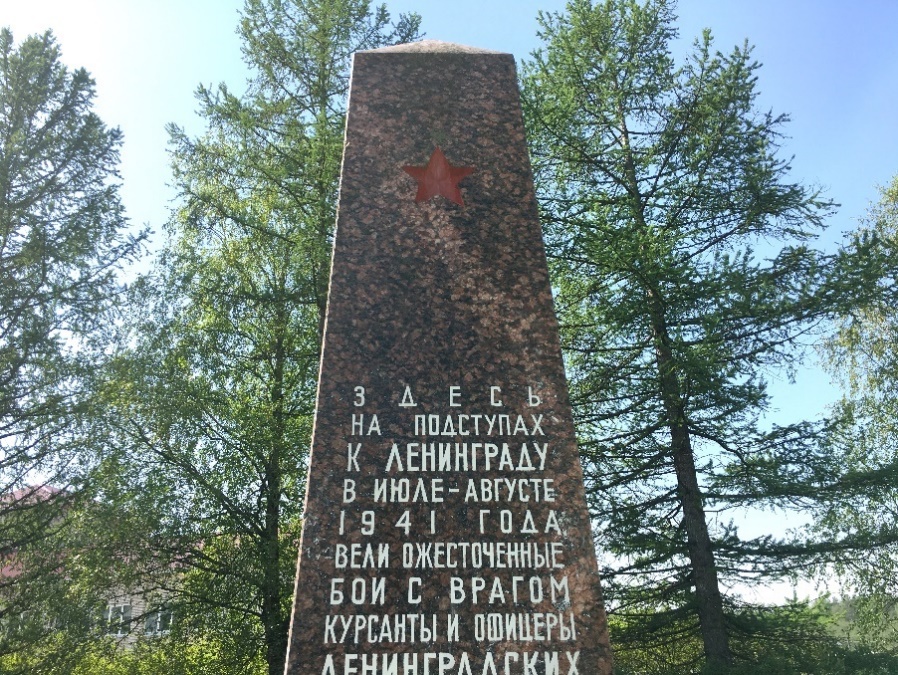 